Уважаемые родители!  С целью предупреждение распространения коронавирусной инфекции в МБОУ Русской СОШ им. М.Н. Алексеева администрацией школы, социальным педагогом, классными руководителями проводятся еженедельные классные часы, 5-ти минутки, беседы по организации дополнительных мероприятий, направленных на предупреждение распространения коронавирусной инфекции, гриппа. На информационных стендах школы, в классных кабинетах, на школьном сайте размещены памятки по профилактике коронавирусной инфекции.Проводятся ежедневные «утренние фильтры» с обязательной термометрией с использованием бесконтактных термометров. С целью выявления и недопущения в школу обучающихся, воспитанников, родителей (законных представителей), сотрудников с признаками респираторных заболеваний при входе в здание соблюдается социальное дистанцирование. Для учащихся каждого класса приказом по школе определено время прихода на занятия, а также время выхода на перемену в целях максимального разобщения. При входе в здание школы, в санузлах, столовой, в школьном автобусе установлены дозаторы с антисептическими средствами для обработки рук.В автобусе, осуществляющем подвоз детей проводятся обработки всех поверхностей.  В школе массовые мероприятия временно не проводятся. За каждым классом закреплён отдельный учебный кабинет.Усилен дезинфекционный режим, соблюдается личная гигиена. Технические работники в течении дня проводят обработку всех поверхностей в школе (пола, дверных ручек, мебели, санузлов, обеденных столов после каждого приёма пищи) с использованием дезинфицирующих средств.   Согласно утверждённых графиков после каждого урока, в отсутствие обучающихся (воспитанников) проводится проветривание учебных кабинетов и групповых помещений. Дезинфекция воздушной среды обеспечивается облучателями рециркуляторными медицинскими бактерицидными ОБРН-2х30, которые имеются в каждом учебном кабинете.  Так же согласно графика проводятся еженедельные генеральные уборки в учебных кабинетах и помещения школы.Работа поваров школьной столовой и дошкольной группы организована с использованием средств индивидуальной защиты (маски, резиновые перчатки). Уважаемые родители! Напоминаем вам, что специфических мер, с помощью которых можно было бы уберечься от инфекции, нет. Существуют только рекомендации общего характера.Необходимо: Пользоваться марлевыми повязками и респираторами. Избегать близкого контакта с людьми, у которых имеются симптомы, похожие на простуду и грипп.Прикрывать рот и нос салфеткой, рукавом или рукой при кашле и чихании.Соблюдать правила гигиены. Руки всегда должны быть чистыми: их необходимо мыть с мылом или использовать антисептические средства. Если такой возможности нет, следует применять влажные салфетки с противомикробным действием.Регулярно проветривать жилое или рабочее помещение, делать влажную уборку.Употреблять только термически обработанную пищу, бутилированную воду.При первых признаках заболевания, обращаться за медицинской помощью в медицинские организации, не допускать самолечения.Избегать близких контактов. Специалисты советуют держаться от других людей на расстоянии не менее 1,5 метра. О рукопожатиях, а тем более об объятиях следует пока забыть. Кашлять и чихать нужно в салфетку, а если ее под рукой нет – в сгиб локтя. После использования салфетки, ее нужно сразу же выбросить в мусорный контейнер. Многие люди прикрывают рот и нос во время кашля и чихания ладонями – это неправильно и достаточно опасно. Вирус попадает на руки, которыми человек впоследствии прикасается к различным предметам. Необходимо объяснять детям, что вирус не является фактором национальной или этнической принадлежности, чтобы у них не сложился негативный стереотип к людям другой национальности.В доступной форме объяснять детям, что именно происходит в мире, расскажите, как снизить риск заражения коронавирусом. На все вопросы отвечайте позитивно – ребенок будет перенимать отношение к пандемии от своих родителей, поэтому если родители в панике, у ребенка она тоже проявится.Меры профилактики – это то, что вы можете предпринять для предотвращения распространения заболевания.Администрация школы.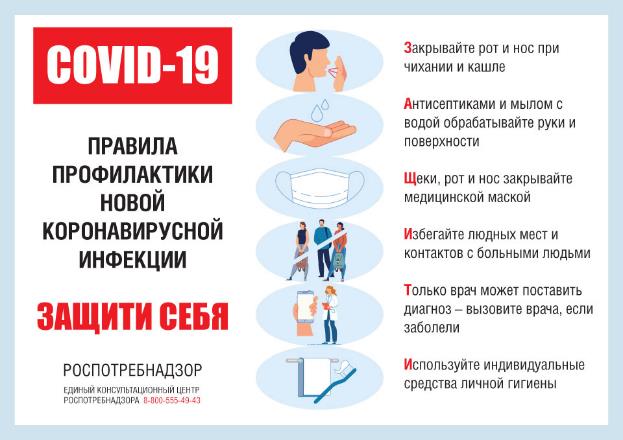 